VY_32_INOVACE_321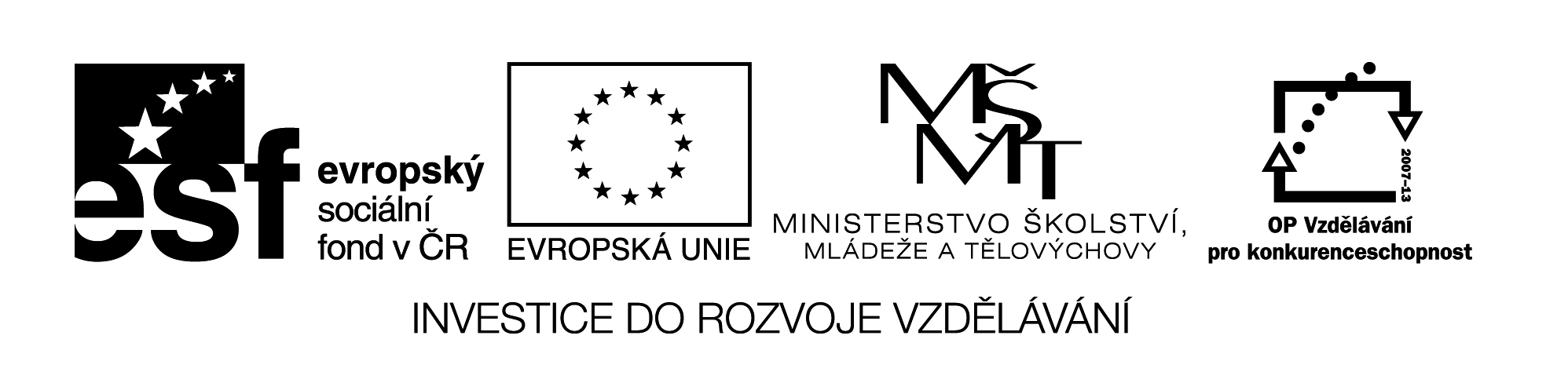    FYZIKÁLNÍ   VELIČINY   -  pracovní list1) Co je fyzikální veličina ?  Zatrhni   správnou odpovědˇ:a)  vlastnost tělesa , kterou nemůžeme změnitb)  vlastnost , stav nebo změna tělesa , kterou lze změřit2) Z pojmů vyber veličiny a podtrhni je:- délka ,  barva ,  osvětlení ,  hrubost ,  hmotnost ,  tvrdost ,  chuť3)  Doplň  tabulku :4)Spoj pojmy , které k sobě patří . Řešení zapiš do tabulky:1. délka  ,    2. objem ,  3. teplota ,  4. čas ,  5. hmotnost ,  6. obsaha)°C      b)  kg     c) l     d)  m2      e) m    f)  s  ŘEŠENÍ :tělesofyzikální veličinadalší vlastnostipolévkarychlostžárovkakostka cukručervenáhmotnostteplotačlověktvrdost1.2.3.4.5.6.